Worksheet 3.1: Government All AroundLabel as many government services in the picture below as you can.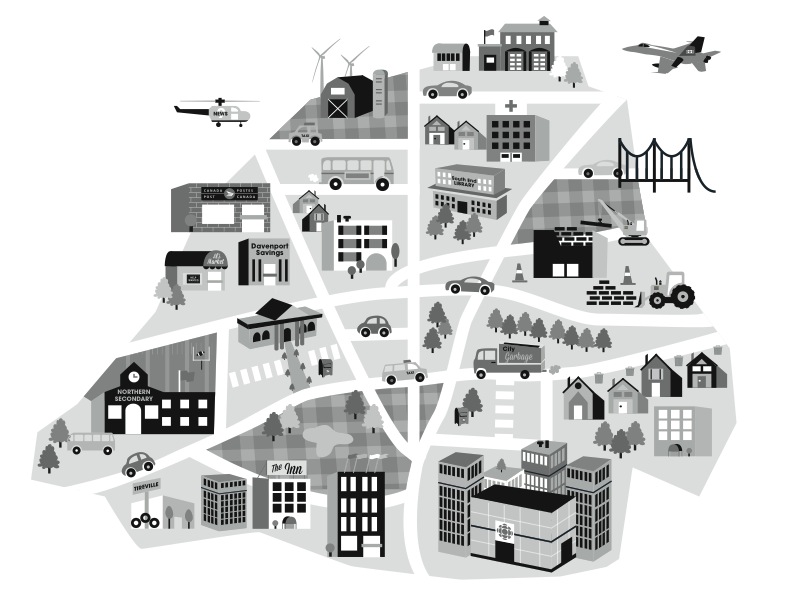 